Subsidieaanvraag: Regenwaterton 2022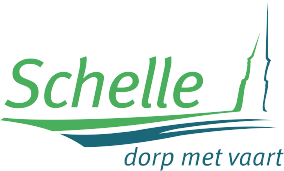 Ondergetekende (naam en voornaam):  	woonachtig te (straat en nr.):    	postcode en gemeente:	2627 Schelletelefoonnummer:	 	e-mailadres:    	rekeningnummer: _____________________________________________________________Premie:Oppervlakte dak:	mInhoud van de regenwaterton:	liter (minimum 200 liter)Bedrag van de factuur:	euro incl. BTW(De verleende subsidie bedraagt 50% van de gefactureerde kostprijs met een maximum van 30 euro per regenwaterton en kan slechts éénmaal per woonperceel worden aangevraagd.)Bij te voegen:Aankoopfactuur van de regenwatertonFoto van de geplaatste en aangesloten regenwatertonVoorwaarden:Ondergetekende verklaart dat bovenstaand formulier naar waarheid is ingevuld endat aan de voorwaarden van het gemeenteraadsbesluit van 31 augustus 2020 aangaande het gemeentelijke subsidiëringbesluit aankoop regenwaterton is voldaan.Ingediend te Schelle op (datum):	/	/2022Handtekening aanvrager: